附件2   嘉兴市秀洲区2022年公开招聘中小学教师网上报名二维码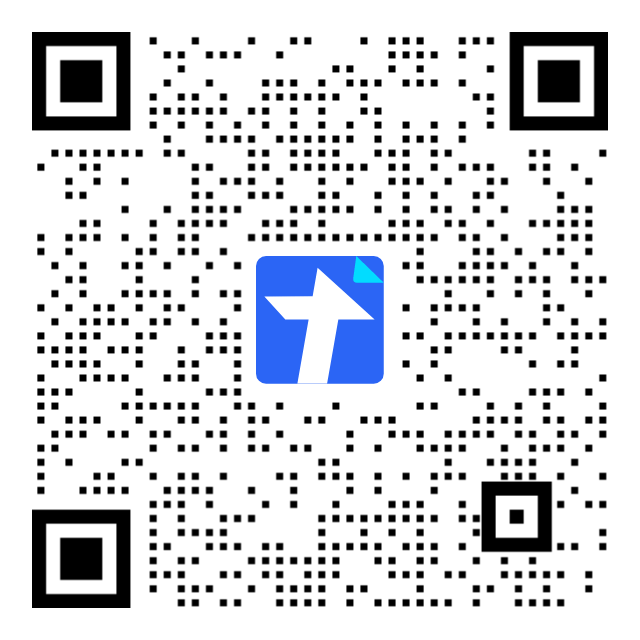 